CaraPio Camp “UK’an – 2. AccompteLéif CaraPio, léif Elteren,Et gëtt nees Zäit fir déi nechst Tranche fir den Camp 2013 ze bezuelen. Dat wieren genau nees 150 Euro pro Persoun. Mir wieren frou wann dir dat spéitstens bis den 15. Abrëll géift machen. Vergiesst net äeren Numm an CaraPio Camp 2013 2. Accompte dropzeschreiwen.Hei eis Kontonummer:
Péitenger Guiden a Scouten
BCEE LU 67 0019 6803 7218 2000An hei nach e puer News: 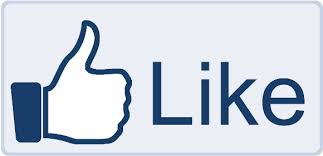 Den Camp huet elo eng Facebook Säit, wou elo no an no News drop kommen.Dir fannt déi ënnert (“Ukan-2013”) http://www.facebook.com/pages/UKan-2013/269934776469202Op der neier Homepage fann dir och elo schon puer Impressiounen iwwert den Camp.  http://lgs.lu/ukan/KiermesOch um Ukan2013 duerf d’Kiermes resp. de Besucherdag net feelen. Wann also een eis well besichen kommen dann kënnt dir lo all Intresséiertem Bescheed soen dass dat Sonndes, den 28.Juli méiglech ass.Jidfereen deen laanscht kënnt muss ugemellt sinn.Et gin 2 Souscampen. D’Péitenger sinn um Souscamp 2 mat den BELAIRer, BERTRANGEr, BETTEMBOURGer, BIELESer, CENTSer, DIDDELENGer, DIEKIRCHer, GASPERECHer, MONNERECHer, REMICHer, ROESER, STEINFORTer an WUERMER. Insgesamt si mir aktuel zu besse méi wéi 400 CaraPio an Cheffen. ;-)CaraPio denkt drun datt dir ierch fir den “Maach et, oder loos et!” nach Gedanke macht fir déi nechst Versammlung...Hei geet et drëms aerch méi Fräizäit um Camp ze ginn, wou daer selwer decidéiert, wat daer maache wëllt. All Trupp: kritt nierft der Camplatz, eng weider Plaz direkt niewendrun déi fir jiddereen zougänglech ass. Do soll e Spill opgeriicht ginn, dat jidderee maache kann. D'Spill: et muss sech einfach iwwert e Panno erkläre loossen, all Material muss sur place sinn, jiddereen däerf dëst Spill maachen, et gëtt keng Gewënner oder Verléierer. Concours:all Trupp muss sech heiheem sou e Spill afale loossen, Dat flottste Spill gëtt mat engem Mega Präis belount, de Panno gëtt och belount. Wann nach Froen sinn, net fäerten fir sech ze mellen.Davy ORTIS621 294 378